 «Служба ГО и ЧС МО г. Лесосибирска» провела профилактические мероприятия по инструктажу  о соблюдении требований правил пожарной безопасности с сотрудниками Центра социальной помощи семье и детям «Лесосибирский», РОО КК «Спиридоновский» г. Лесосибирска, «КЦСО «Лесосибирский» («Дом ветеранов»), Енисейский ПНД. В ходе инструктажа было акцентировано внимание персонала на неукоснительном выполнении должностных инструкций по вопросам обеспечения противопожарного режима, а также уделено внимание вопросам повышения культуры безопасного поведения на рабочих местах и территории учреждений.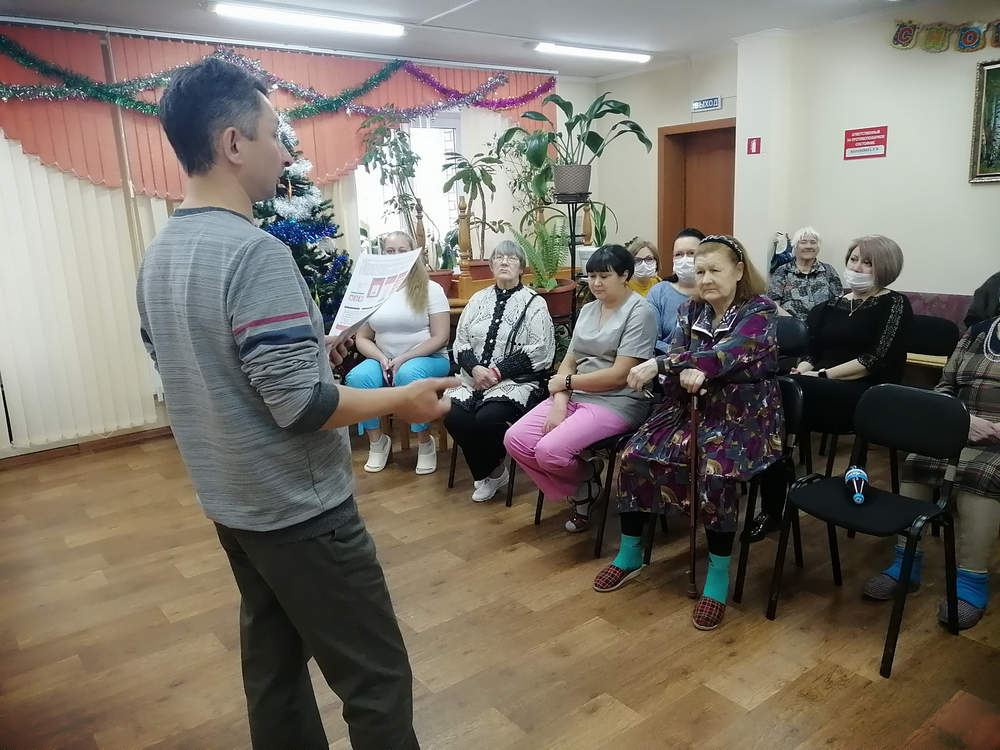 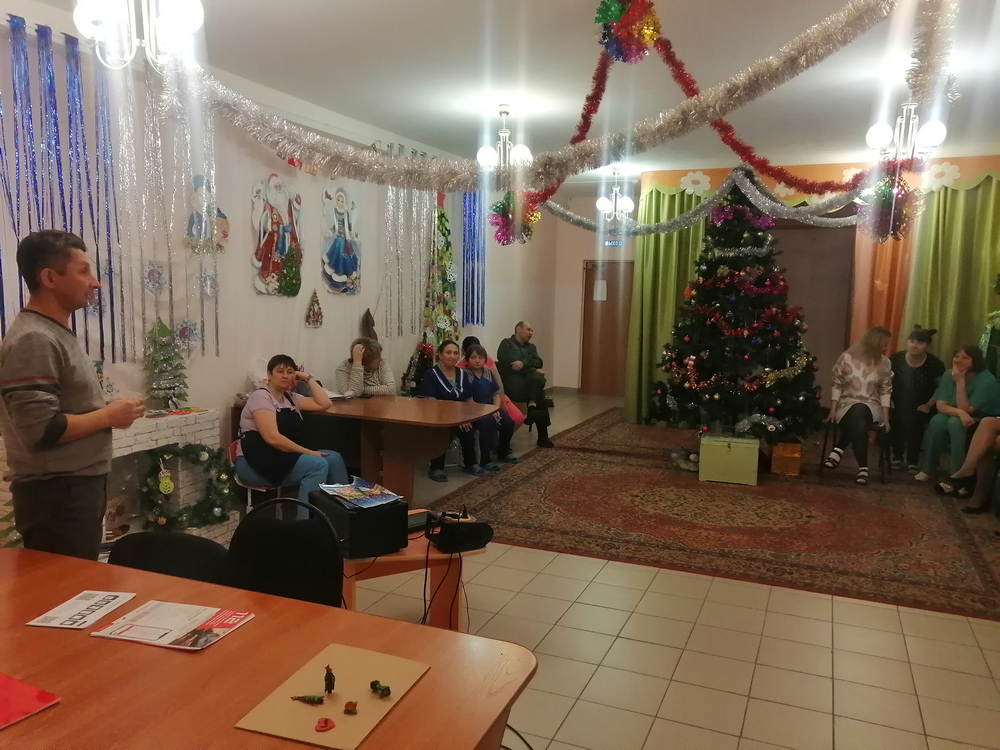 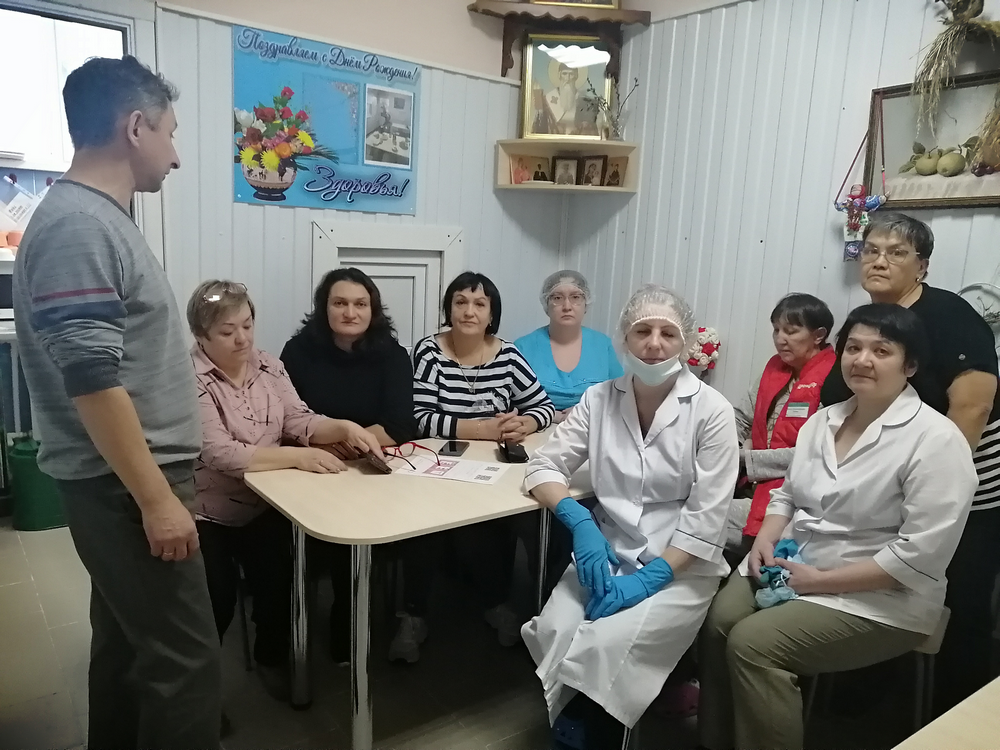 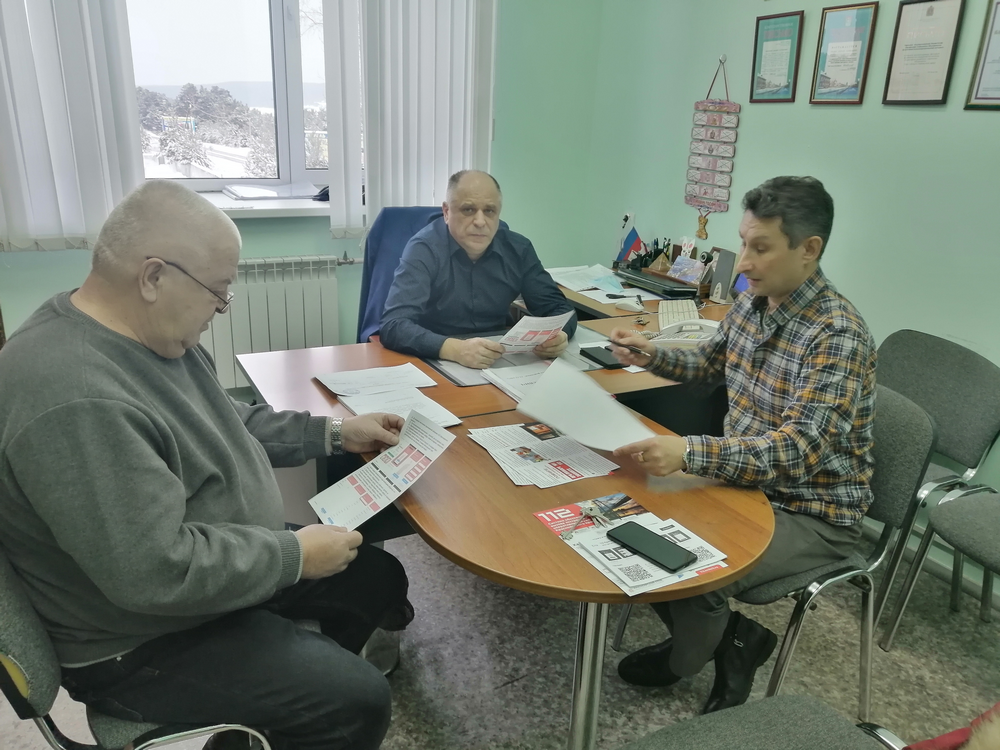 